FORMATO PARA TRÁMITE DE DUPLICADO DE LIBERACIÓN DE SERVICIO SOCIALEXCLUSIVO PARA LLENAR POR EL PERSONAL DE LA UNIDAD DE SERVICIO SOCIAL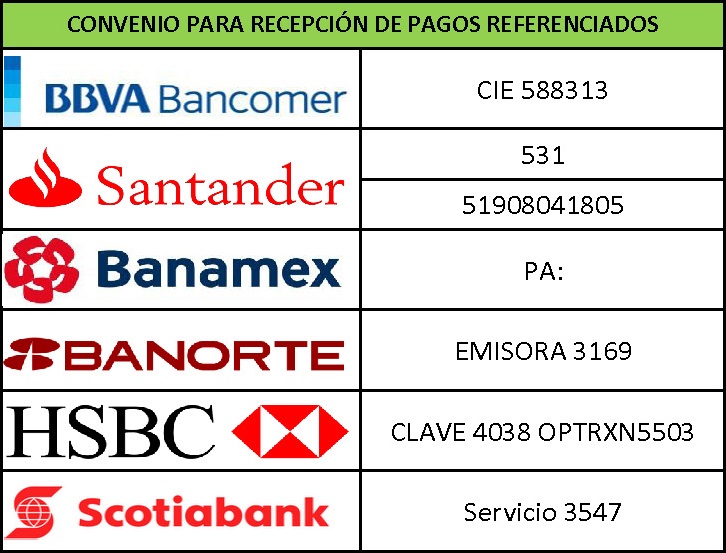 Duplicado ( 10 días) $240.00REF: 900000675474 fotografías tamaño credencial. No instantáneas. Recientes. Sin Brillo. B/N de frente. Tamaño credencial 3.5 x 4.5 sin marco. Vestimenta formal, hombres y mujeres saco, color liso, hombres corbata. Nombre completo al reverso de cada foto.  Comprobante ORIGINAL del pago, firmado y sellado por la institución bancaria.Anotar en el comprobante de pago: Nombre, Código, Carrera, Teléfono fijo, Correo electrónico.La Unidad no se hace responsable por Boucher perdido que no tengan escritos los datos del interesado. Así mismo por pagos efectuados a diferente referencia bancaria que la que se indica.Nota: Si cuentas con una copia de tu carta de liberación expedida por la unidad anéxala a estos documentos ya que facilitaras el trámiteRecibimos DocumentaciónIMPORTANTE:El trámite es personal, en caso de recoger un tercero favor de presentarse con carta poder simple y copia de identificación de ambos.Teléfonos para consultar trámite: 22 62262 / 22 62384Esta copia solo tendrá validez si cuenta con sello, firma y nombre.COPIA UNIDAD DE SERVICIO SOCIALINDISPENSABLE PRESENTAR ESTA COPIA PARA RECOGER CONSTANCIA DE LIBERACIONFORMATO PARA TRÁMITE DE DUPLICADO DE LIBERACIÓN DE SERVICIO SOCIALEXCLUSIVO PARA LLENAR POR EL PERSONAL DE LA UNIDAD DE SERVICIO SOCIALDuplicado ( 10 días) $240.00REF: 900000675474 fotografías tamaño credencial. No instantáneas. Recientes. Sin Brillo. B/N de frente. Tamaño credencial 3.5 x 4.5 sin marco. Vestimenta formal, hombres y mujeres saco, color liso, hombres corbata. Nombre completo al reverso de cada foto.  Comprobante ORIGINAL del pago, firmado y sellado por la institución bancaria.Anotar en el comprobante de pago: Nombre, Código, Carrera, Teléfono fijo, Correo electrónico.La Unidad no se hace responsable por Boucher perdido que no tengan escritos los datos del interesado. Así mismo por pagos efectuados a diferente referencia bancaria que la que se indica.Nota: Si cuentas con una copia de tu carta de liberación expedida por la unidad anéxala a estos documentos ya que facilitaras el trámiteRecibimos DocumentaciónIMPORTANTE:El trámite es personal, en caso de recoger un tercero favor de presentarse con carta poder simple y copia de identificación de ambos.Teléfonos para consultar trámite: 22 62262 / 22 62384Esta copia solo tendrá validez si cuenta con sello, firma y nombre.COPIA PARA EL ALUMNOINDISPENSABLE PRESENTAR ESTA COPIA PARA RECOGER CONSTANCIA DE LIBERACIONNOMBRE:CARRERA:CENTRO UNIVERSITARIO:CENTRO UNIVERSITARIO:TELEFONO:CELULAR:CORREO ELECTRONICO:CORREO ELECTRONICO:NOMBRE:CARRERA:CENTRO UNIVERSITARIO:CENTRO UNIVERSITARIO:TELEFONO:CELULAR:CORREO ELECTRONICO:CORREO ELECTRONICO: